FotodokumentáciaPríjazd o ulice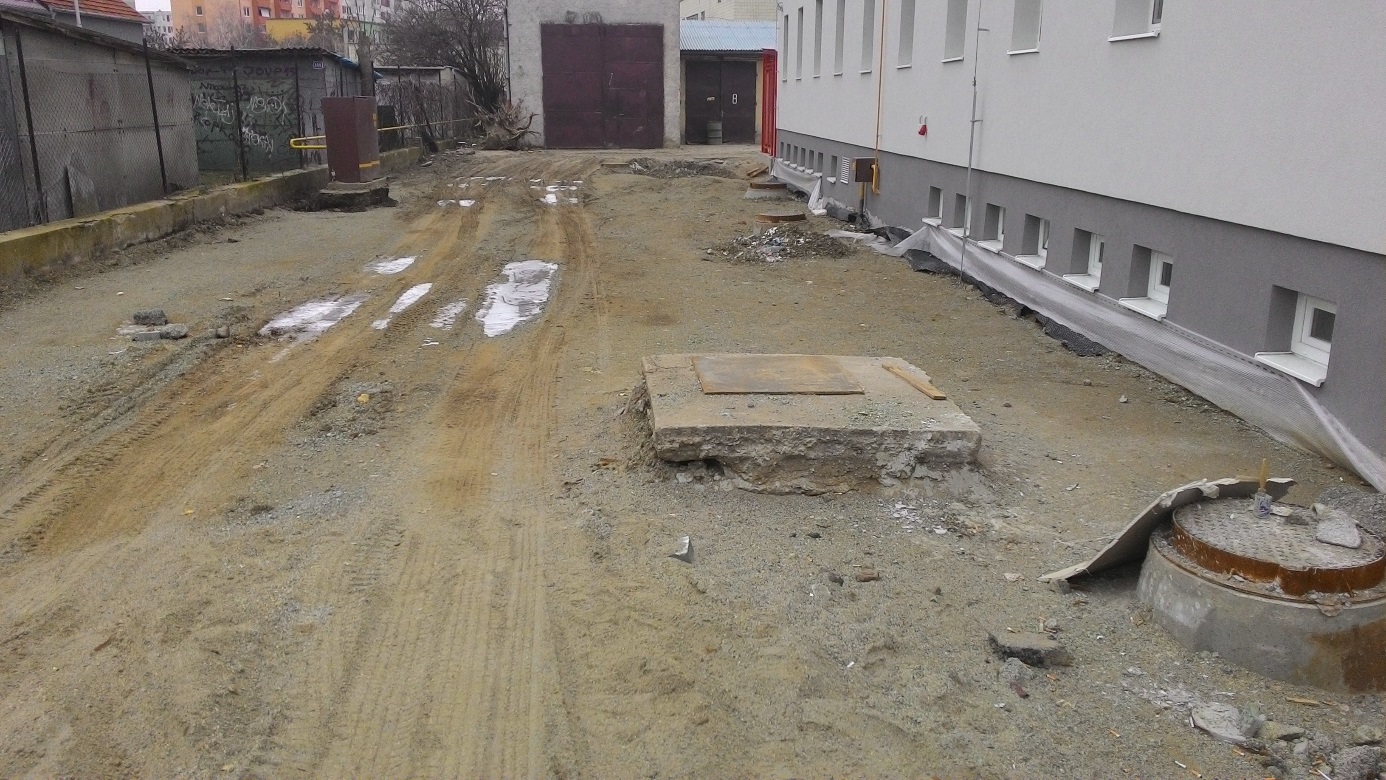 Objekty pôvodne uvažované na zbúranie (budú ponechané)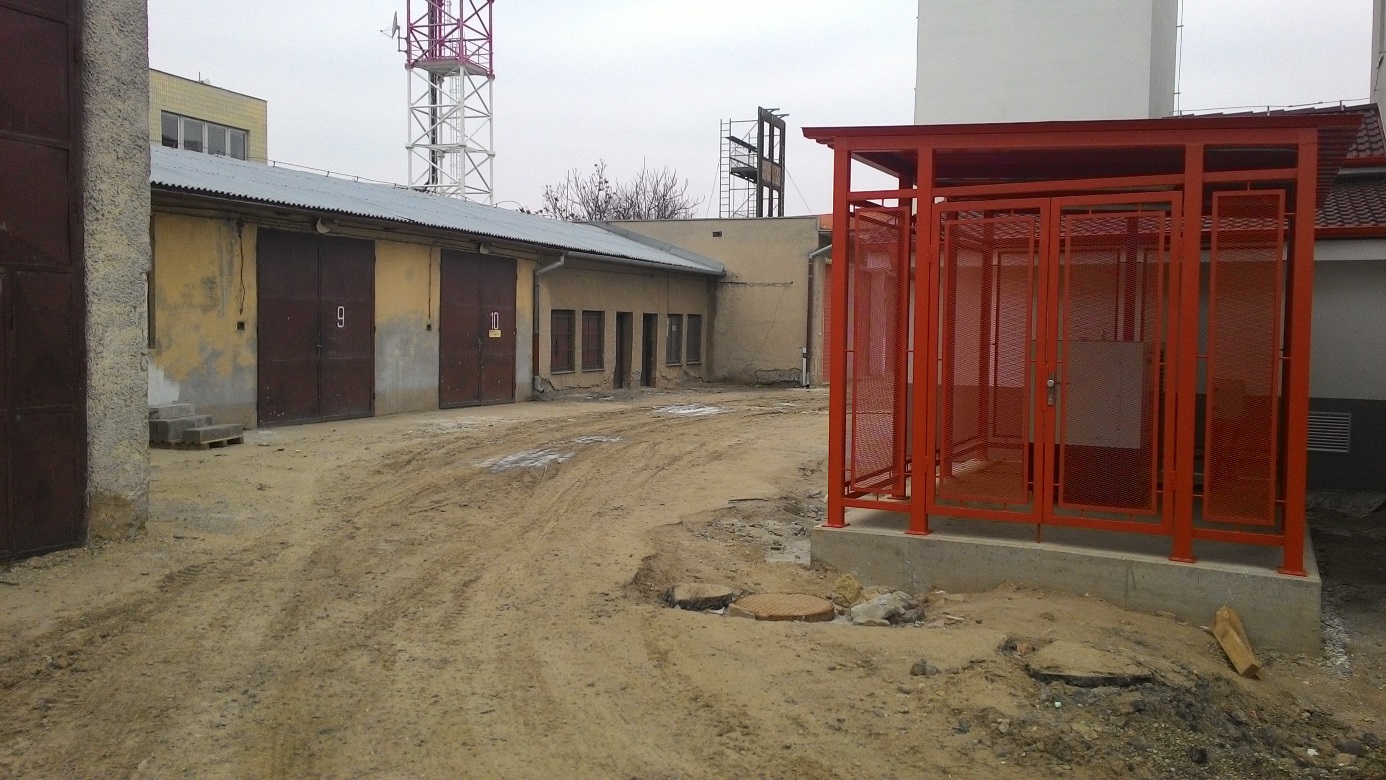 Pohľad na výjazd smerom na ulicu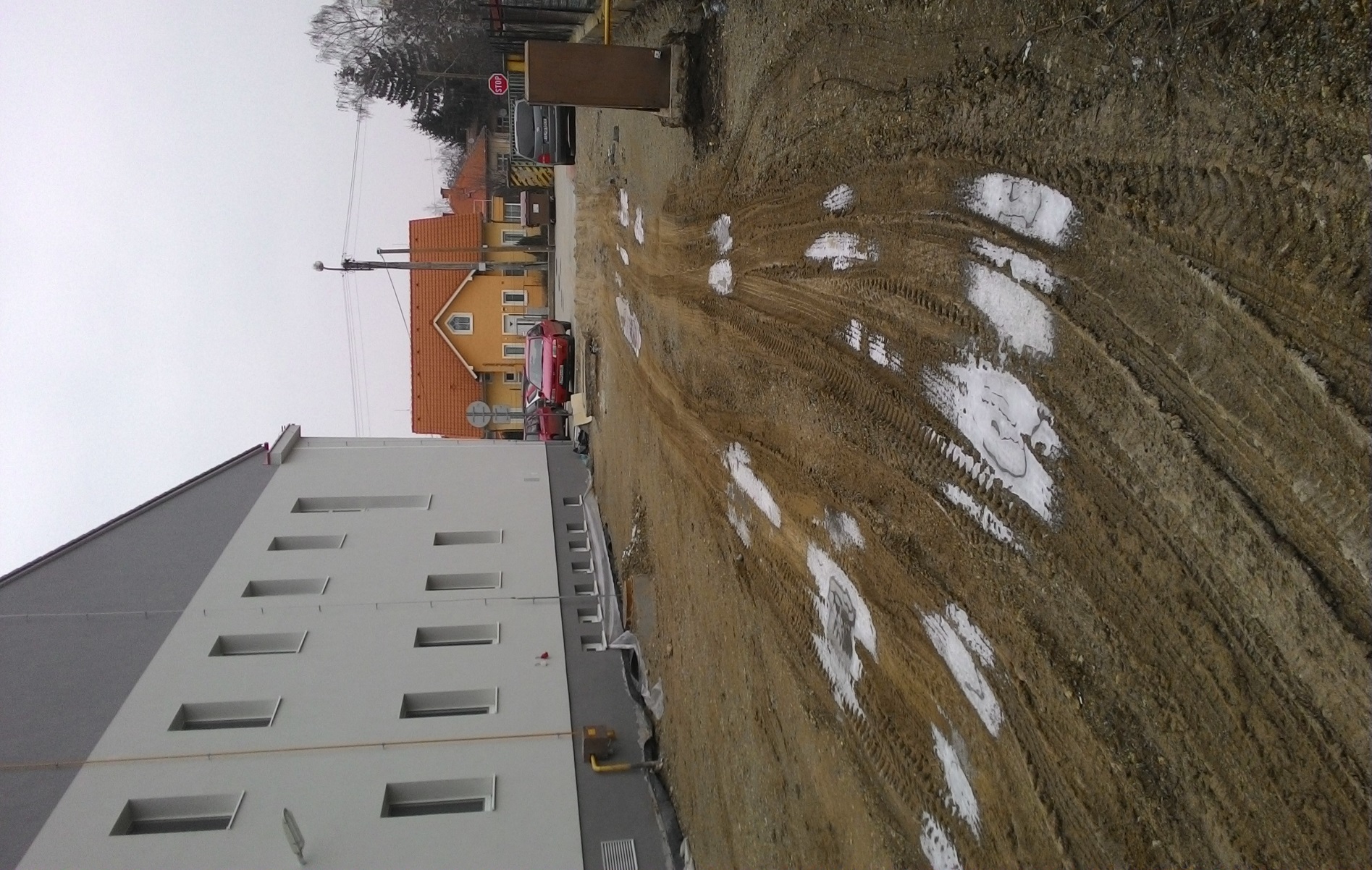 Nádvorie za hasičskou stanicou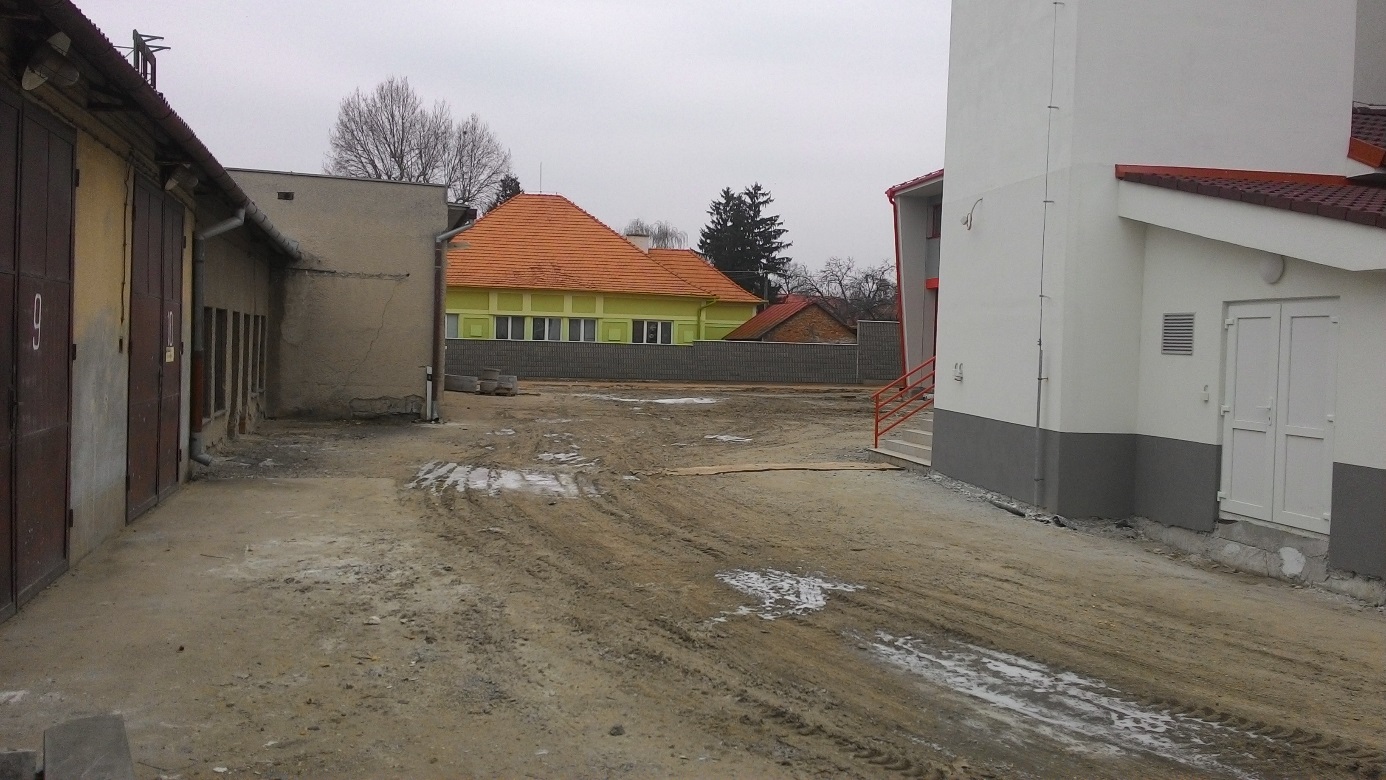 Neprístupné výjazdy techniky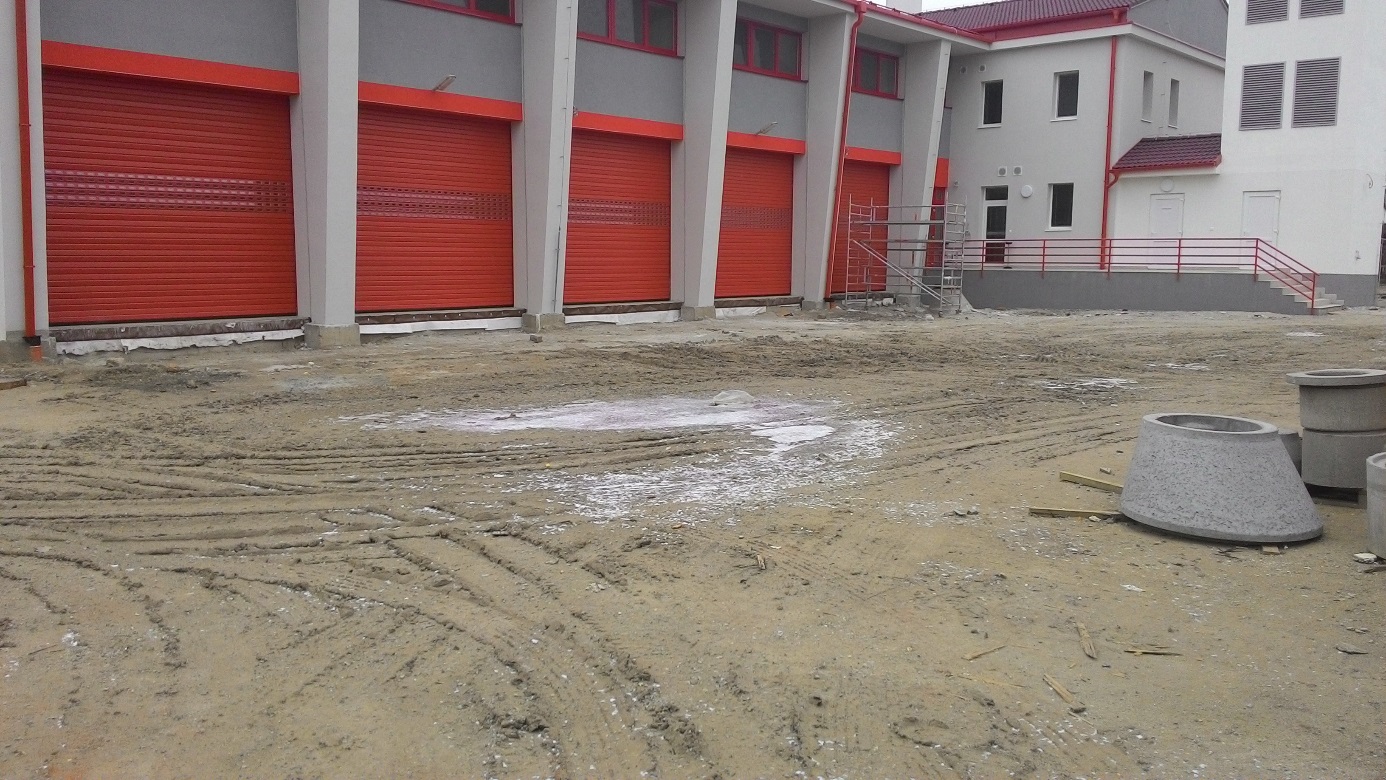 Priestor pre zokruhovanie komunikácie (pohľad smerom na ulicu)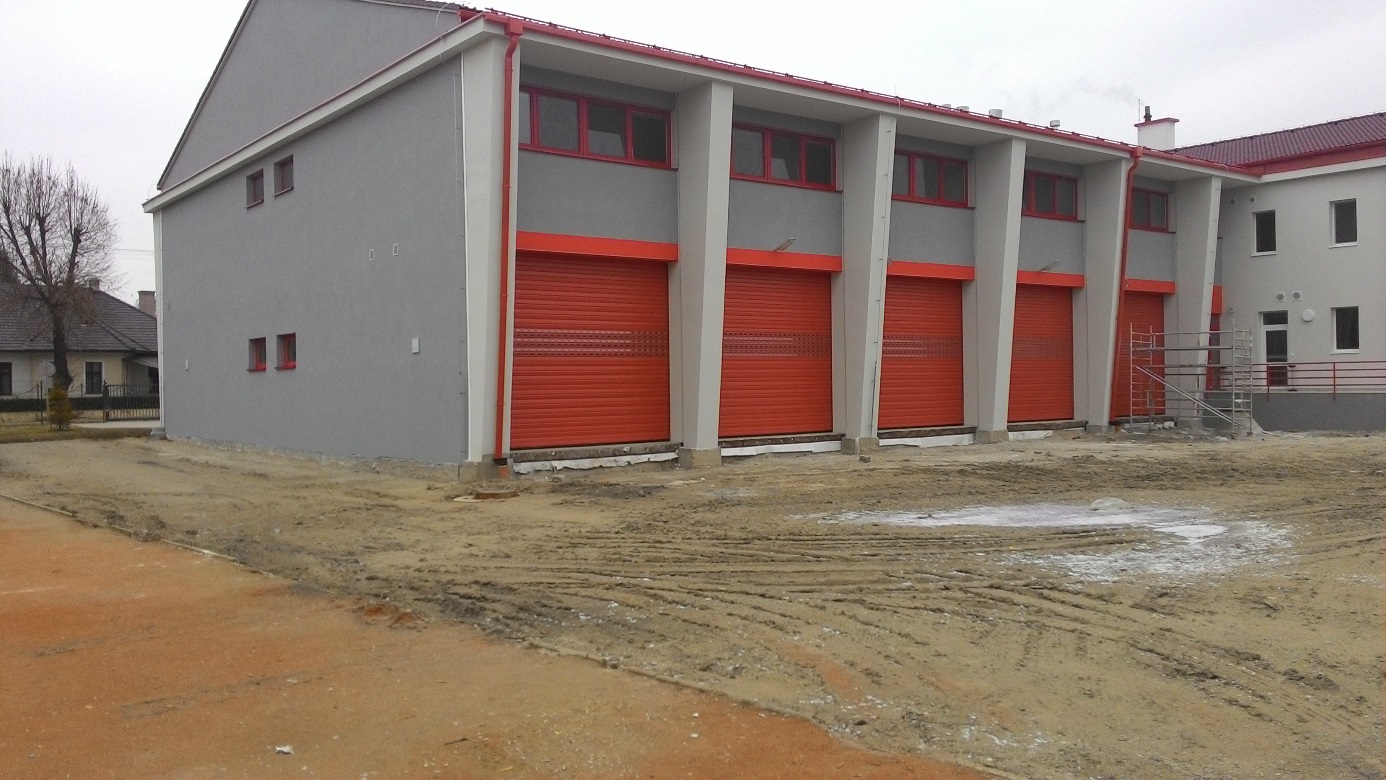 Zadné nádvorie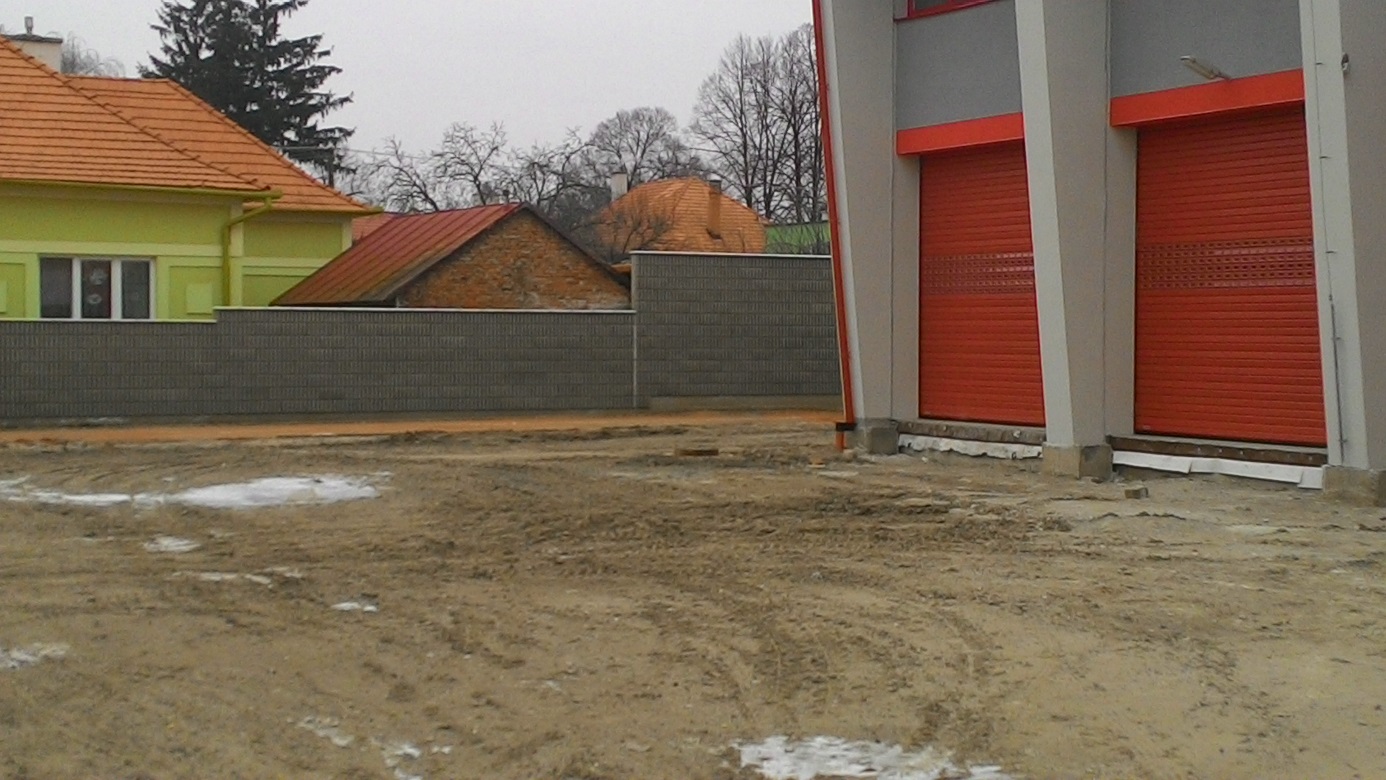 